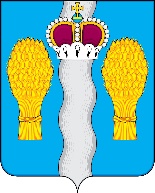 Р А Й О Н Н О Е     С О Б Р А Н И Емуниципального района «Перемышльский район»РЕШЕНИЕс. Перемышль27 июля 2023 г.                                                                                            № 199В соответствии с ч. 2 ст. 27 Водного кодекса РФ, п. 28 ч. 1 ст. 15 Федерального закона от 06.10.2003 N 131-ФЗ «Об общих принципах организации местного самоуправления в Российской Федерации», ст. 8 Устава муниципального района Районное Собрание муниципального района и на основании статьи 17 Федерального закона от 25.12.2018 года № 475-ФЗ «О любительском рыболовстве и о внесении изменений в отдельные законодательные акты Российской Федерации»,  а так же в целях приведения нормативного правого акта в соответствие федеральному законодательству Районное Собрание муниципального района «Перемышльский район»РЕШИЛО:Утвердить Правила использования водных объектов общего пользования, расположенных на территории муниципального района «Перемышльский район», для личных и бытовых нужд (прилагаются).Признать утратившим силу Решение Районного Собрания муниципального района «Перемышльский район» от 12.11.2015 № 16 «Об утверждении Правил использования водных объектов общего пользования, расположенных на территории муниципального района «Перемышльский район», для личных и бытовых нужд».Настоящее решение вступает в силу после официального опубликования. Глава муниципального района                                               А.В. Шаповалов       Приложениек Решению Районного Собраниямуниципального района «Перемышльский район»от 27.07.2023 года №199ПРАВИЛАИСПОЛЬЗОВАНИЯ ВОДНЫХ ОБЪЕКТОВ ОБЩЕГО ПОЛЬЗОВАНИЯ,РАСПОЛОЖЕННЫХ НА ТЕРРИТОРИИ МУНИЦИПАЛЬНОГО РАЙОНА«ПЕРЕМЫШЛЬСКИЙ РАЙОН», ДЛЯ ЛИЧНЫХ И БЫТОВЫХ НУЖД1. Общие положения1.1. Настоящие Правила разработаны в соответствии со ст.ст. 6, 27 Водного кодекса Российской Федерации, ст. 15 Федерального закона от 06.10.2003 N 131-ФЗ «Об общих принципах организации местного самоуправления в Российской Федерации» и устанавливают порядок использования поверхностных водных объектов общего пользования для личных и бытовых нужд на территории МР «Перемышльский район».1.2. Настоящие Правила определяют требования, предъявляемые к забору (изъятию) воды для личных и бытовых нужд, купания людей, отдыха, туризма, спорта, любительского рыболовства, водопоя, и обязательны для населения и организаций любой формы собственности на территории муниципального района «Перемышльский район».1.3. Использование водных объектов общего пользования для личных и бытовых нужд общедоступно и осуществляется бесплатно.1.4. Полоса земли вдоль береговой линии водного объекта общего пользования (береговая полоса), ширина которой установлена Водным кодексом Российской Федерации, предназначается для общего пользования.Каждый гражданин вправе пользоваться (без использования механических транспортных средств) береговой полосой водных объектов общего пользования для передвижения и пребывания около них, в том числе для осуществления любительского рыболовства и причаливания плавучих средств.1.5. Юридические лица, физические лица или индивидуальные предприниматели при использовании водных объектов общего пользования должны соблюдать режим использования водоохранных зон и прибрежных защитных полос водных объектов, ширина которых в зависимости от их протяженности установлена Водным кодексом Российской Федерации.В границах водоохранных зон запрещаются:а) использование сточных вод для удобрения почв;б) размещение кладбищ, скотомогильников, мест захоронения отходов производства и потребления, радиоактивных, химических, взрывчатых, токсичных, отравляющих и ядовитых веществ;в) осуществление авиационных мер по борьбе с вредителями и болезнями растений;г) движение и стоянка транспортных средств (кроме специальных транспортных средств), за исключением их движения по дорогам и стоянки на дорогах и в специально оборудованных местах, имеющих твердое покрытие;д) размещение автозаправочных станций, складов горюче-смазочных материалов (за исключением случаев, если автозаправочные станции, склады горюче-смазочных материалов размещены на территориях портов, судостроительных и судоремонтных организаций, инфраструктуры внутренних водных путей при условии соблюдения требований законодательства в области охраны окружающей среды и Водного кодекса), станций технического обслуживания, используемых для технического осмотра и ремонта транспортных средств, осуществление мойки транспортных средств;6) размещение специализированных хранилищ пестицидов и агрохимикатов, применение пестицидов и агрохимикатов;7) сброс сточных, в том числе дренажных, вод;8) разведка и добыча общераспространенных полезных ископаемых (за исключением случаев, если разведка и добыча общераспространенных полезных ископаемых осуществляются пользователями недр, осуществляющими разведку и добычу иных видов полезных ископаемых, в границах, предоставленных им в соответствии с законодательством Российской Федерации о недрах горных отводов и (или) геологических отводов на основании утвержденного технического проекта в соответствии со статьей 19.1 Закона Российской Федерации от 21 февраля 1992 года N 2395-1 «О недрах»).В границах прибрежных защитных полос наряду с ограничениями, указанными выше, запрещаются:а) распашка земель;б) размещение отвалов размываемых грунтов;в) выпас сельскохозяйственных животных и организация для них летних лагерей, ванн.1.6. При использовании водных объектов общего пользования, в том числе береговой полосы водного объекта, устанавливаются следующие запреты, определенные СанПиН 2.1.5.980-00 «Гигиенические требования к охране поверхностных вод»:- мойка автотранспортных средств и других механизмов в водных объектах и на их берегах, а также проводить работы, которые могут явиться источником загрязнения вод;- загрязнение и засорение водоемов и береговой полосы, размещение твердых и жидких бытовых отходов, мусора;- совершение иных действий, угрожающих жизни и здоровью людей и наносящих вред окружающей природной среде.1.7. Юридические лица, физические лица или индивидуальные предприниматели при использовании водных объектов общего пользования руководствуются законодательством Российской Федерации, в том числе Водным кодексом Российской Федерации, законодательством об особо охраняемых природных территориях, о санитарно-эпидемиологическом благополучии населения, о водных биоресурсах, о природных лечебных ресурсах, лечебно-оздоровительных местностях и курортах, устанавливающим, в частности, соответствующие режимы особой охраны для водных объектов:- отнесенных к особо охраняемым водным объектам;- входящих в состав особо охраняемых природных территорий;- расположенных в границах зон, округов санитарной охраны водных объектов - источников питьевого водоснабжения;- расположенных в границах рыбохозяйственных заповедных зон;- содержащих природные лечебные ресурсы;- расположенных на территории лечебно-оздоровительной местности или курорта в границах зон округа их санитарной охраны.1.8. Юридические лица, физические лица или индивидуальные предприниматели при использовании водных объектов общего пользования соблюдают иные требования, установленные водным законодательством и законодательством в области охраны окружающей среды.2. Требования к водозабору для личных и бытовых нужд2.1. Для целей питьевого и хозяйственно-бытового водоснабжения должны использоваться водные объекты общего пользования, защищенные от загрязнения и засорения, пригодность которых для указанных целей определяется на основании санитарно-эпидемиологических заключений в соответствии с законодательством.2.2. Водопользование на объектах общего пользования может быть ограничено в случаях:- угрозы причинения вреда жизни и здоровью человека;- возникновения чрезвычайных ситуаций;- причинения вреда окружающей среде;- в иных случаях, предусмотренных действующим законодательством.2.3. Запрещается забор воды для полива садовых, огородных, дачных земельных участков, ведения личного подсобного хозяйства, а также водопоя, проведения работ по уходу за сельскохозяйственными животными в количестве, наносящем ущерб другим водопользователям.3. Места, отведенные для купания3.1. Купание людей на водных объектах общего пользования осуществляется в соответствии с требованиями, установленными правилами охраны жизни людей на водных объектах на территории Калужской области, утвержденными постановлением Правительства Калужской области от 21.12.2005 N 360, определяемыми нормативно-правовым актом органа местного самоуправления, принимаемым согласно п. 24 ст. 15 Федерального закона от 6 октября 2003 года N 131-ФЗ «Об общих принципах организации местного самоуправления в Российской Федерации».3.2. В соответствии с ГОСТ 17.1.5.02-80 «Гигиенические требования к зонам рекреации водных объектов» к зонам для купания людей устанавливаются следующие требования:- наличие или возможность устройства удобных и безопасных подходов к воде;- безопасный рельеф дна (отсутствие ям, зарослей водных растений, острых камней и пр.).3.3. При использовании водных объектов запрещается:- купаться в местах, где выставлены щиты с предупреждениями и запрещающими надписями;- купаться в необорудованных, незнакомых местах;- заплывать за буйки, обозначающие границы плавания;- подплывать к моторным, парусным судам, весельным лодкам и другим плавательным средствам;- прыгать в воду с катеров, лодок, причалов, а также сооружений, не приспособленных для этих целей;- распивать спиртные напитки, купаться в состоянии алкогольного опьянения;- приходить с собаками и другими животными;- оставлять мусор на берегу и в кабинах для переодевания;- играть с мячом и в спортивные игры в не отведенных для этого местах, нырять в воду с захватом купающихся;- подавать крики ложной тревоги;- плавать на средствах, не предназначенных для этого.4. Требования к выбору мест для любительского рыболовства4.1. Любительское рыболовство на рыбопромысловых участках может быть запрещено в случае несогласия пользователей рыбопромысловыми участками в соответствии с Федеральным законом от 20.12.2004 N 166-ФЗ «О рыболовстве и сохранении водных биологических ресурсов».5. Требования к выбору мест для водопоя сельскохозяйственныхживотных5.1. Места водопоя сельскохозяйственных животных располагаются на расстоянии не менее 500 метров выше по течению от зон отдыха и купания людей.5.2. Запрещается устраивать водопой и купание сельскохозяйственных животных в местах, отведенных для купания людей.5.3. Водопой сельскохозяйственных животных осуществляется под наблюдением пастуха.6. Оповещение населения и органов местного самоуправления6.1. Об условиях осуществления общего водопользования или его запрещении население оповещается через средства массовой информации, специальными информационными знаками, устанавливаемыми вдоль берегов водных объектов, иными способами.6.2. Об авариях и иных чрезвычайных ситуациях на водных объектах, расположенных на территории муниципального района «Перемышльский район», граждане обязаны незамедлительно информировать органы местного самоуправления.7. Ответственность за нарушение условий общеговодопользования7.1. Виновные в нарушении установленных условий общего водопользования несут ответственность в соответствии с законодательством Российской Федерации.          «Об утверждении Правил использования водных объектов общего пользования, расположенных на территории муниципального района «Перемышльский район», для личных и бытовых нужд»